Publicado en SCOTTSDALE el 07/11/2019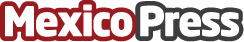 Todo lo que se debe saber de #ELDISCO: El nuevo álbum de Alejandro Sanz con el que regresa a MéxicoDespués de cuatro años de silencio, Alejandro Sanz lanzó nuevo álbum titulado #ELDISCO y comienza su gira #ELTOUR. El concierto de su nueva gira en la Ciudad de México se llevará a cabo el 7 de noviembre en el Foro SolDatos de contacto:Mariana Taramasco+5215540622283Nota de prensa publicada en: https://www.mexicopress.com.mx/todo-lo-que-se-debe-saber-de-eldisco-el-nuevo Categorías: Nacional Música Eventos Estado de México Ciudad de México http://www.mexicopress.com.mx